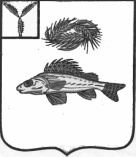 АДМИНИСТРАЦИЯНОВОСЕЛЬСКОГО МУНИЦИПАЛЬНОГО ОБРАЗОВАНИЯ ЕРШОВСКОГО МУНИЦИПАЛЬНОГО РАЙОНА                   САРАТОВСКОЙ ОБЛАСТИПОСТАНОВЛЕНИЕ  от   21.04.2022года                                                                       № 19О внесении изменений в постановлениеАдминистрации Новосельского муниципального                                          образования от  02.12.2015  № 42. Рассмотрев протест прокуратуры  Ершовского района № 65-2022 от 23.03.2022 года, в соответствии с Земельным кодексом РФ, Федеральным законом от 27.07.2010 № 210-ФЗ «Об организации предоставления государственных и муниципальных услуг», руководствуясь Уставом Новосельского муниципального образования Ершовского муниципального района Саратовской области, администрация Новосельского муниципального образования ПОСТАНОВЛЯЕТ:1. Внести в приложение к постановлению администрации Новосельского муниципального образования от 02.12.2015 № 42 «Об  утверждении  административного регламента  предоставления муниципальной услуги "Предоставление земельных участков, находящихся  в муниципальной  собственности, на  торгах»  следующие изменения:Раздел 1 регламента  дополнить пунктом 2 следующего содержания:«2. Структура настоящего Административного регламента предусматривает машиночитаемое описание процедур предоставления муниципальной услуги, обеспечивающее автоматизацию процедур предоставления муниципальной услуги с использованием информационных технологий, в соответствии с требованиями, установленными уполномоченным на осуществление нормативно-правового регулирования в сфере информационных технологий федеральным органом исполнительной власти.»;В пункте 2.5. дефис шестой - исключить;Пункт 2.6.2.  дополнить подпунктом 5 следующего содержания:«5. Установление личности заявителя может осуществляться в ходе личного приёма посредством предъявления паспорта гражданина Российской Федерации либо иного документа, удостоверяющего личность, в соответствии с законодательством Российской Федерации или посредством идентификации и аутентификации в органах, предоставляющих  государственные и муниципальные услуги Использование вышеуказанных технологий проводится при наличии технической возможности.»;1.4. Подпункт 3.1.3.5. изложить в следующей редакции:«3.1.3.5. При отсутствии обстоятельств, предусмотренных подпунктами 1, 5 - 19 пункта 8 статьи 39.11 Земельного кодекса Российской Федерации, исполнитель проводит мероприятия, направленные на получение информации о возможности подключения (технологического присоединения) объектов капитального строительства к сетям инженерно-технического обеспечения (за исключением сетей электроснабжения), предусмотренной законодательством Российской Федерации о градостроительной деятельности, за исключением случаев, если в соответствии с разрешенным использованием земельного участка не предусматривается возможность строительства зданий, сооружений».Разместить настоящее постановление на официальном сайте администрации Ершовского МР в сети «Интернет».Настоящее постановление вступает в силу с момента подписания.Глава Новосельского                                                                                       муниципального образования                                           И.П. Проскурнина	